ULTIMO DEL´ANO 2011Cari amissi tuti:Laici Reigiosi   Poeti, scritoriPitori  e musicistiMissionari casa e anca viaProbabilmente tanti se spetava che ´l grupo dei amissimondovenetoE amissimissionarivenetiIntel ano che ze drío finire… ghesse fato de pí… Tanto de pí…Speremo de no ver deluso gnanca uno,ma anca se fusse cussísercaremo de rimediare co sto ano che vien!Sercaremo de atressarse… a far mirácui…Ma sensa prométarli.Tuti insieme sercaremo de darse na manUn abrasso e un strucónE BON INISSIO DEL 2012Eco qua nantra poesíaDedicá sempre al NADALDal poeta Ary Vidal da Lapa, in  Brasíe!E chi che ghiná ´ncora… messe viaChe le mande pure, cosí sia!Caro amico Roberto Zaniolo e famiglia,Un Santo e Felice Natale e Buon Principio con molta salute e pace!abbraccio, Ary Vidal NATALE DEL SIGNORE È arrivato il SalvatorePortando la luminositàPer finire con le tenebreChe circondava l’umanitàBisogna sempre chiedereE qualcosa sucederàMa! bisogna credere...E pregare con volontàIl Natale del SignorePorta a noi la felicità!È la semensa dell’amoreChe giammai la finiràVersa in nostri cuoriLa sorgente d’amistàIl bambino SalvatorePorta luce in quantità!Un buon Natale a tutti!Che il caro Gesù BambinoPorte la pace l’allegriaNel mio e nel tuo cammino!Ary Vidal (Lapa - Pr).(PROGRAMMA SAPORE D’ITALIA)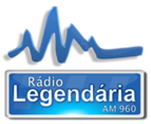 El me programa SAPORE D'ITALIA, ga depì de 3 ani in ária, tute le doméniche dale 10:40 fin le 11:40. Radio Legendaria AM, 960 - Lapa - PrPar ascoltar: www.legendaria.am.br – email: vidal.talian@hotmail.com - Fone: (41) 3622 - 1918Un gran strucon de man a ti e a tuti i amissi del mondo Véneto.Ary Vidal A: Roberto Giovanni Zaniolo (amissi-mondo-veneto@hotmail.it)